Prima edizione“Biennale d’Arte Unicamilano 2019 - 2020”Premio Culturale Internazionale Unicamilano 2020Organizzato e promosso daAssociazione Culturale Unicamilano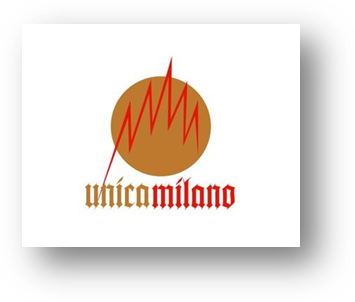 Scadenza: 31 dicembre 2021Sezioni: 1. Poesia in lingua italiana a tema libero 2. Poesia in vernacolo (con traduzione italiana a fronte) 3. Poesia religiosa 4. Racconto a tema libero – opera teatrale5. Libro edito (poesia e narrativa - invio del testo via mail) 6. Arti figurative a tema libero (Fotografia, pittura e scultura) (invio della foto delle opere via mail) Numero copie: 1. Poesia in lingua italiana a tema libero Fino a 3 opere senza limiti di versi 2. Poesia in vernacolo (con traduzione italiana a fronte) Fino a 3 opere senza limiti di versi 3. Poesia religiosa Fino a 3 opere senza limiti di versi 4. Racconto a tema libero – opera teatrale1 racconto Oppure1 opera teatrale5. Libro edito (poesia e narrativa) - invio del testo via mail – corredato dal numero ISBN) 1 libro di poesia Oppure 1 libro di narrativa6. Arti figurative a tema libero Fotografia, pittura e scultura: il concorrente potrà inviare un numero massimo di 3 opere complessive (invio delle foto delle opere via mail in formato JPG). Quota di partecipazione: 10,00 € per ciascuna sezione – è possibile partecipare anche a tutte le sezioni (la quota di 10,00 € deve essere moltiplicata per il numero di sezioni alle quali si intende partecipare). La quota di partecipazione è a copertura delle spese di segreteria. Modalità di pagamento: Versamento su Carta Poste Pay n. 5333171132000775 intestata a Giuliana Caputo (Segretaria dell’Associazione Culturale) codice fiscale CPTGLN41M67F205B. È possibile effettuare bonifico su detta Poste Pay con IBAN: IT44T3608105138259711759740. Scansione della ricevuta di versamento deve essere allegata alla mail di invio delle opere. Spedizione: Le opere devono essere spedite solo ed esclusivamente all’indirizzo mail associazione.culturale@unicamilano.it entro la mezzanotte del 31 dicembre 2021, citando nell’oggetto il nome del concorso e la sezione di partecipazione. Non verranno accettate opere inviate sotto altra forma. Pena l’esclusione la mail deve contenere quanto richiesto:Scheda di partecipazione debitamente compilata in tutti i campi;Opera/opere in formato word o pdf (non sono ammessi altri formati)Giustificativo del versamento della quota di partecipazione.Premi: Al primo classificato di ogni sezione: Pergamena di merito e relativa motivazione della Giuria; Fotografia artistica in serie limitata e numerata (dimensioni 40 cm x 50 cm) dell’autore Mario Corbetta; Al secondo classificato di ogni sezione: Pergamena di merito e relativa motivazione della Giuria; Fotografia artistica in serie limitata e numerata (dimensioni 30 cm x 40 cm) dell’autore Mario Corbetta; Al terzo classificato di ogni sezione: Pergamena di merito e relativa motivazione della Giuria; Fotografia artistica in serie limitata e numerata (dimensioni 31 cm x 30 cm) dell’autore Mario Corbetta; Ai premi speciali di ogni sezione:Attestati di segnalazione, Menzioni d’onore e le relative motivazioni assegnati dalla Giuria verranno spediti via mail.A tutti i partecipanti verrà spedito attestato di partecipazione via mail. I premi verranno consegnati ai partecipanti il giorno della premiazione. Nel caso in cui i partecipanti non intervengano alla premiazione, potranno delegare una persona di fiducia, dandone comunicazione all’indirizzo mail associazione.culturale@unicamilano.it. Tutti i premi non ritirati personalmente o per delega, non verranno inviati e resteranno a disposizione dell’Associazione Culturale Unicamilano. Svolgimento: La giuria esaminerà le opere entro il 31 marzo 2022.La data di valutazione delle opere potrà subire variazioni in base al numero di opere pervenute; eventuali modifiche saranno comunicate tramite mail. I premiati verranno contattati tramite mail. Diritti d’autore: l’organizzazione del premio è espressamente autorizzata dai partecipanti ad utilizzare tutto il materiale pervenuto senza che gli autori ne possano pretendere la restituzione, e senza nulla a pretendere come diritto d’autore. Giuria: le composizioni saranno giudicate da una commissione composta da personalità qualificate del mondo culturale. Premiazione: la data e il luogo della premiazione saranno comunicati in seguito all’indirizzo mail dei partecipanti. Informazioni: per informazioni scrivere all’indirizzo mail associazione.culturale@unicamilano.it. Privacy: in relazione agli artt. 13 e 23 del D. lgs. N. 196/2003, recanti disposizioni a tutela delle persone ed altri soggetti rispetto al trattamento dei dati personali, Vi informiamo che i Vs. dati anagrafici, personali ed identificativi saranno inseriti e registrati nell’archivio dell’Associazione Culturale Unicamilano ed utilizzati esclusivamente ai fini inerenti gli scopi istituzionali. I dati dei partecipanti non verranno comunicati o diffusi a terzi. L’interessato potrà esercitare tutti i diritti di cui all’art. 7 del D. Lgs. 196/2003 e potrà richiederne gratuitamente la cancellazione o la modifica scrivendo alla mail associazione.culturale@unicamilano.it. 